Supplementary Table 1: Association between PD-L1 score and clinical characteristics, for each antibody*: Mann-Withney U-test; TNM: tumor node metastasis; PD-L1: programmed cell death protein 1 to PD ligand 1; HIV: human immunodeficiency virusSupplementary figure 1: Flow chart of tumors from HIV-positive population.PD-L1: programmed cell death protein 1 to PD ligand 1.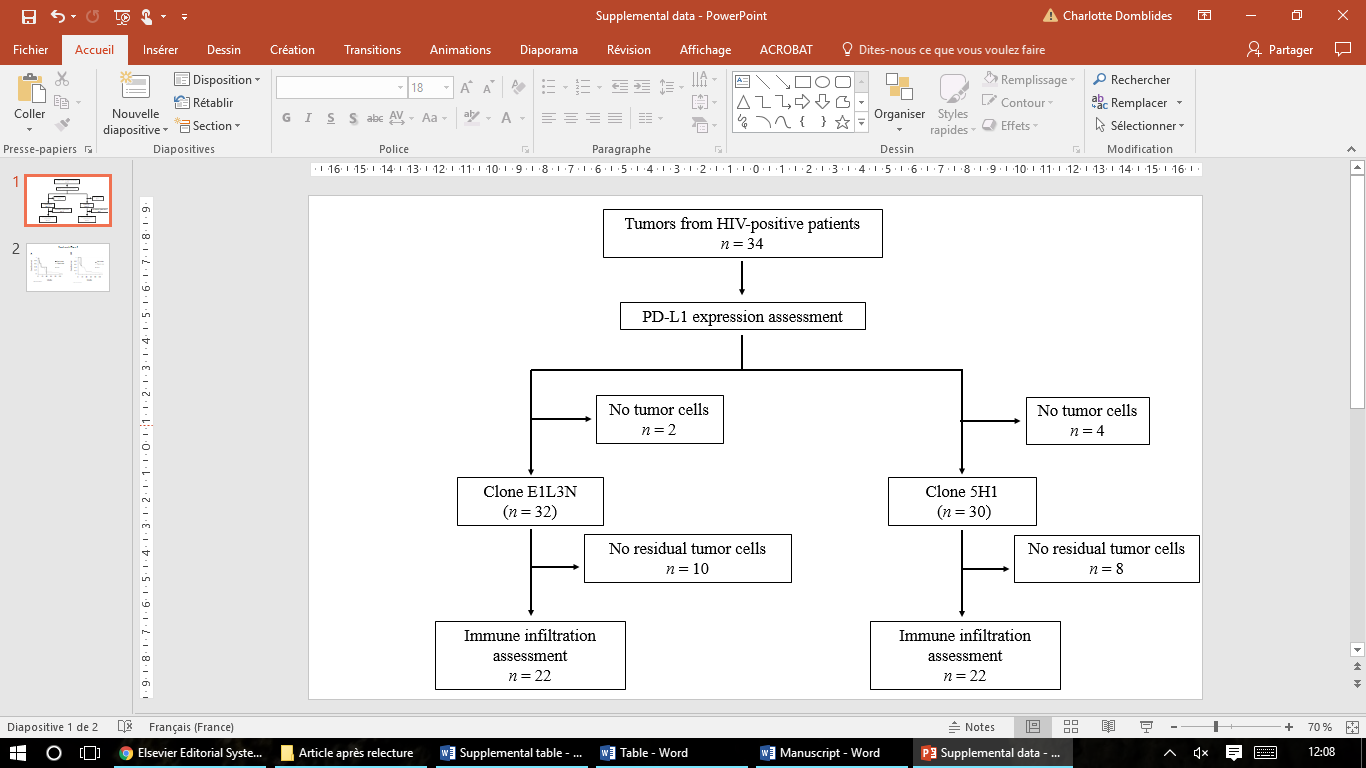 Supplementary figure 2: Overall survival of HIV-positive patients according to PD-L1 score (positive or negative) and to antibody (A: clone E1L3N; B: clone 5H1). Analysis were performed using a Cox survival analysis.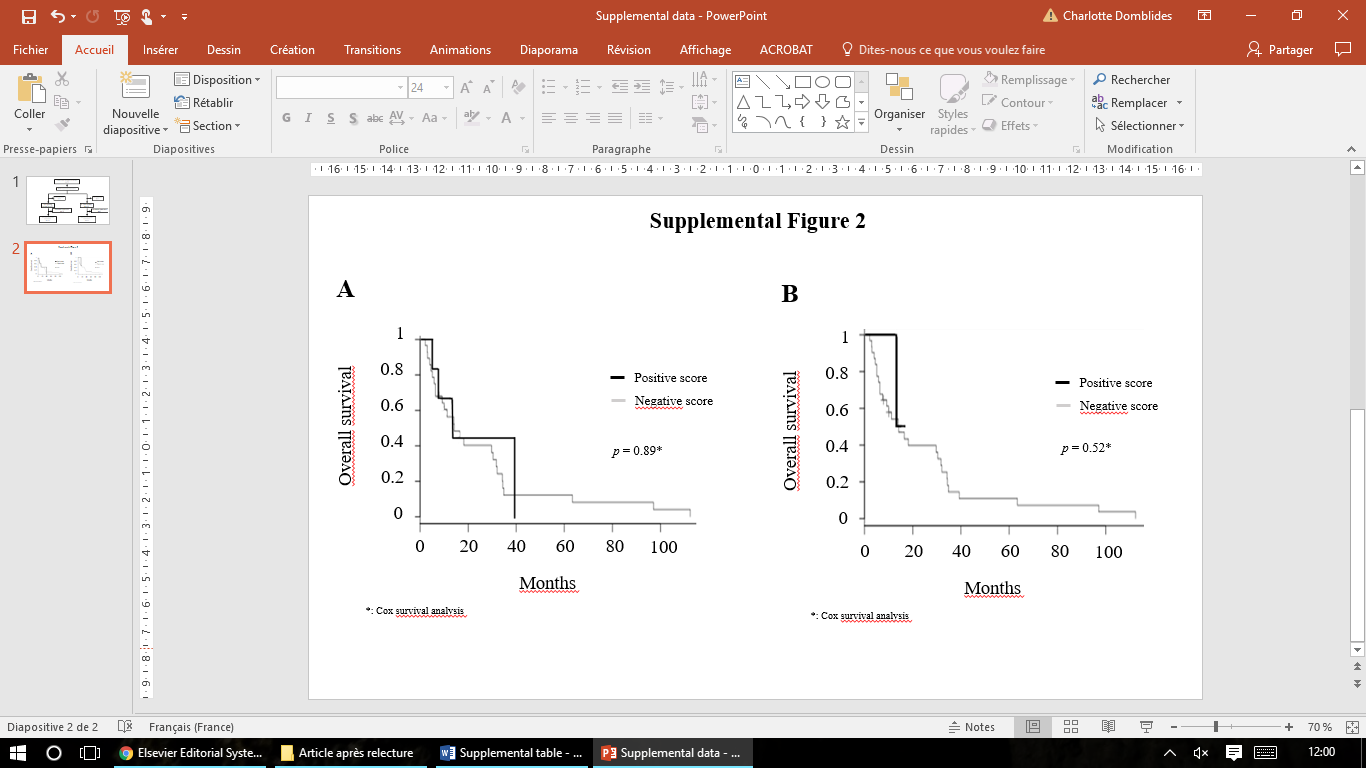 CharacteristicsE1L3N antibody(n = 32)E1L3N antibody(n = 32)E1L3N antibody(n = 32)5H1 antibody (n = 30)5H1 antibody (n = 30)5H1 antibody (n = 30)CharacteristicsPositive score (n = 6)n (%)Negative score (n = 26)n (%)p-value*Positive score(n = 3)n (%)Negative score(n = 27) n (%)p-value*Age median 51.1 years≤ median > median4 (66.7)2 (33.3)12 (46.2)14 (53.8)0.361 (33.3)2 (66.6)14 (51.9)13 (48.5)0.74GenderMaleFemale5 (83.3)1 (16.7)23 (88.5)3 (11.5)0.933 (100)0 3 (11.1)24 (88.9)1Smoking statusNeverCurrent/former06 (100)1 (3.8)25 (96.2)0.2103 (100)1 (3.7)26 (96.3)0.40HistologyAdenocarcinomaSquamous cell Large cell5 (83.3)1 (16.7)021 (80.8)4 (15.4)1 (3.8)0.793 (100)0 0 21 (77.8)4 (14.8)2 (7.4)0.69TNM stageIIIIIIIV1 (16.7)03 (50)2 (33.3)2 (7.8)4 (15.6)11 (42.3)11 (42.3)0.780 0 1 (33.3)2 (66.6)2 (7.4)4 (14.8)11 (40.7)10 (37.0)0.75